KINDERACTIVITEITEN 
Sociaal Cultureel Werk Ameland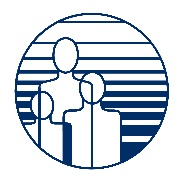 Kom je ook weer mee doen met onze gezellige knutselmiddag?Data: 		12 november, 10 december, 14 januari, 11 februari en 10 maartTijd:		13.30 – 15.00 uur 	Kosten:		€ 3,00 per keerBegeleiding: 	Claudia Brouwer, Mariska en Nirmala	Plaats:	De Toel, NesIedere week krijg je in groepjes een half uur les. Daar leer je dan hoe de noten heten en hoe je ze moet spelen. Natuurlijk moet je thuis ook goed oefenen. Je kunt van ons het eerste jaar een blokfluit lenen. De kinderen die al eerder op les hebben gezeten moeten zich ook weer opgeven en als alle opgaven binnen zijn worden de groepjes ingedeeld en tijden bekend gemaakt.Datum:		30 oktoberTijd:		vanaf 13.30 uurKosten:		€ 40,-Begeleiding:	Agatha WettingPlaats:		De Toel, NesTijd:		15.45 – 17.15 uur donderdagmiddagPlaats:		De Toel, Nes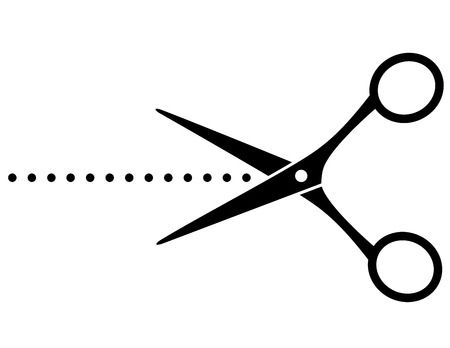 Begeleiding: 	Liesbeth Faber, Johanna BrouwerBlok 1: 10 keer club voor € 30,-24 en 31 oktober:    Kikkers maken7 november:            Vriendje mee naar club  14 november:          bakfeest21 november:          Gekke kabouters maken28 november:          Afmaken kabouters12 & 19 december: Kerstactiviteit9 januari:                   Bakfeest16 januari: 	       Monster op stokVind je het leuk om zelf een model te bouwen en eventueel ook op afstand besturen?Tijdens deze avonden ga je aan de slag met je eigen model of mogelijk maak je later als groep een project. Heb je interesse of wil je meer weten over modelbouw dan ben je van harte welkom.Startdatum: vrijdag 25 oktober (om de week)Tijd: 		19.00 – 21.00 uurKosten: 	€ 30,- excl. bouwpakketBegeleiding: 	Ben de Jong, Gert Jan Ruygh en Freek Johan NeijLeeftijd: 	vanaf 10 jaarPlaats:		Ons Hol, HollumJudo is een verdedigingssport en een zelfbeheersingssport. Je leert er op een goede manier vallen en je te concentreren. Omdat judo “zachte weg” betekent, is de sport daar naar gericht. De worpen zijn dus zo gemaakt dat het vallen niet zo veel pijn doet. Judo is vooral ook plezier maken met elkaar.Startdatum:	Vrijdag 25 oktober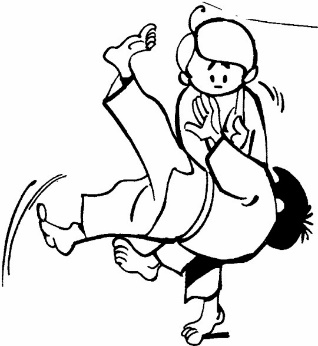 Tijd:		Groep 1, 2 en 3 om 15.30 – 16.00 uur 		 Kosten: € 70,-		Groep 4, 5 en 6 om 16.00 – 17.00 uur		 Kosten: € 140,-Groep 7, 8 en voortgezet onderwijs: 17.00 – 18.00 uur 
Kosten: € 140,-Er kan in 2 termijn worden betaald.Aantal lessen: 	20 keerDocent:		 Rico Dijk Plaats: 		 De Toel, NesTimmeren, zagen en mooie dingen maken. Super leuk en je wordt er ook nog eens handig  van. Doe je ook mee? Maximaal 5 deelnemers, dus geef je zo snel mogelijk op. Vol is Vol!Datum:		maandag 28 oktober		Kosten:		€ 50,- (wekelijks)Tijd:		18.30 – 20.00 uur		Begeleiding:	Reindert Smit en Jan RuyghPlaats:		Ons Hol, Hollum				
Kidsdance groep 1, 2 en 3Je krijgt les in verschillende dansstijlen waaronder streetdance, modern, hiphop en jazz.We leren leuke moves en maken een spetterende dans!Tijd:		10.45 – 11.30 uur.Streetdance groep 4 en 5
Streetdance is een verzamelnaam voor diverse dansvormen, deze zijn op straat met een eigen stijl ontstaan. De muziek die wordt gebruikt is popmuziek. In acht weken leer je ontzettend veel leuke dingen. Met in het tweede blok een echte voorstelling.Tijd:		11.30 – 12.30 uur.Moderne dance groep 6 t/m 8
Binnen moderne dans staat bewegingskwaliteit bovenaan. In deze lessengaan we werken aan fysieke kwaliteiten en dansgevoel. Ook gaan we werken met improvisatie.Tijd: 		12.30 – 13.30 uurKosten: € 58,50 per blok (9 lessen)Lesdata: zaterdag 19 oktober  26 oktober, 9, 16,23 en 30 november. 14 december. 11 en 18 januari.Voor alle activiteiten kun je je aanmelden bij één van onze locaties.De Toel 	tel. 0519-542365	detoel@scw-ameland.nl
Ons Hol		tel. 0519-554351	onshol@scw-ameland.nl
www.scw-ameland.nlKINDERACTIVITEITEN 
Sociaal Cultureel Werk AmelandKom je ook weer mee doen met onze gezellige knutselmiddag?Data: 		12 november, 10 december, 14 januari, 11 februari en 10 maartTijd:		13.30 – 15.00 uur 	Kosten:		€ 3,00 per keerBegeleiding: 	Claudia Brouwer, Mariska en Nirmala	Plaats:	De Toel, NesIedere week krijg je in groepjes een half uur les. Daar leer je dan hoe de noten heten en hoe je ze moet spelen. Natuurlijk moet je thuis ook goed oefenen. Je kunt van ons het eerste jaar een blokfluit lenen. De kinderen die al eerder op les hebben gezeten moeten zich ook weer opgeven en als alle opgaven binnen zijn worden de groepjes ingedeeld en tijden bekend gemaakt.Datum:		30 oktoberTijd:		vanaf 13.30 uurKosten:		€ 40,-Begeleiding:	Agatha WettingPlaats:		De Toel, NesTijd:		13.30 – 15.00 uur woensdagmiddagPlaats:		Ons Hol, HollumBegeleiding:	Hilda Mollema en Hiekje Bruin Blok 1: 10 keer club voor € 30,-23 & 30 oktober:    Kikkers van bloempot6 november:            Vriendje mee naar club13 november:          Bakfeest20 november:          Hiekje’s schilderij27 november:          Kaars in kopje11 & 18 december: Kerstactiviteit8 januari:                  Monster op stok15 januari:                BakfeestVind je het leuk om zelf een model te bouwen en eventueel ook op afstand besturen?Tijdens deze avonden ga je aan de slag met je eigen model of mogelijk maak je later als groep een project. Heb je interesse of wil je meer weten over modelbouw dan ben je van harte welkom.Startdatum: vrijdag 25 oktober (om de week)Tijd: 		19.00 – 21.00 uurKosten: 	€ 30,- excl. bouwpakketBegeleiding: 	Ben de Jong, Gert Jan Ruygh en Freek Johan NeijLeeftijd: 	vanaf 10 jaarPlaats:		Ons Hol, HollumJudo is een verdedigingssport en een zelfbeheersingssport. Je leert er op een goede manier vallen en je te concentreren. Omdat judo “zachte weg” betekent, is de sport daar naar gericht. De worpen zijn dus zo gemaakt dat het vallen niet zo veel pijn doet. Judo is vooral ook plezier maken met elkaar.Startdatum:	Vrijdag 25 oktoberTijd:		Groep 1, 2 en 3 om 15.30 – 16.00 uur 		 Kosten: € 70,-		Groep 4, 5 en 6 om 16.00 – 17.00 uur		 Kosten: € 140,-Groep 7, 8 en voortgezet onderwijs: 17.00 – 18.00 uur 
Kosten: € 140,-Er kan in 2 termijn worden betaald.Aantal lessen: 	20 keerDocent:		 Rico Dijk Plaats: 		 De Toel, NesTimmeren, zagen en mooie dingen maken. Super leuk en je wordt er ook nog eens handig  van. Doe je ook mee? Maximaal 5 deelnemers, dus geef je zo snel mogelijk op. Vol is Vol!Datum:		maandag 28 oktober		Kosten:		€ 50,- (wekelijks)Tijd:		18.30 – 20.00 uur		Begeleiding:	Reindert Smit en Jan RuyghPlaats:		Ons Hol, Hollum				
Kidsdance groep 1, 2 en 3Je krijgt les in verschillende dansstijlen waaronder streetdance, modern, hiphop en jazz.We leren leuke moves en maken een spetterende dans!Tijd:		10.45 – 11.30 uur.Streetdance groep 4 en 5
Streetdance is een verzamelnaam voor diverse dansvormen, deze zijn op straat met een eigen stijl ontstaan. De muziek die wordt gebruikt is popmuziek. In acht weken leer je ontzettend veel leuke dingen. Met in het tweede blok een echte voorstelling.Tijd:		11.30 – 12.30 uur.Moderne dance groep 6 t/m 8
Binnen moderne dans staat bewegingskwaliteit bovenaan. In deze lessengaan we werken aan fysieke kwaliteiten en dansgevoel. Ook gaan we werken met improvisatie.Tijd: 		12.30 – 13.30 uurKosten: € 58,50 per blok (9 lessen)Lesdata: zaterdag 19 oktober  26 oktober, 9, 16,23 en 30 november. 14 december. 11 en 18 januari.Voor alle activiteiten kun je je aanmelden bij één van onze locaties.De Toel 	tel. 0519-542365	detoel@scw-ameland.nl
Ons Hol		tel. 0519-554351	onshol@scw-ameland.nl
www.scw-ameland.nlKleuterclub groep 1 en 2 NesBlokfluiten vanaf groep 4Kinderworkshops de Toel groep 3 t/m 8Modelbouw voor jong en oud!Judo groep 1/m 8 en Voort gezet onderwijsTimmeren vanaf groep 6Danslessen groep 1 t/m 8          opgeven graag voor 15 oktoberAANMELDEN VOOR ACTIVITEITENKleuterclub groep 1 en 2 NesBlokfluiten vanaf groep 4Kinderworkshops Ons Hol groep 3 t/m 8Modelbouw voor jong en oud!Judo groep 1/m 8 en Voort gezet onderwijsTimmeren vanaf groep 6Danslessen groep 1 t/m 8          opgeven graag voor 15 oktoberAANMELDEN VOOR ACTIVITEITEN